 Искакова Г.К.,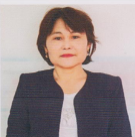 учитель начальных классов,школа-гимназия №31,г. КызылордаЖивотный мир моего краяДата:12.12.2018Класс: 2 «А»Количествоприсутствующих:КоличествоотсутствующихКоличествоотсутствующихЦель обучения2.4.1.3. Обозначать множества и его элементы на диаграмме;определять принадлежность элементов множеству.2.5.2.2. Использовать для обозначения: множества заглавные буквы, его элементов – строчные буквы латинского алфавита;Знать о принадлежности и непринадлежности элемента множеству знаки ∈ и ∉.2.4.1.3. Обозначать множества и его элементы на диаграмме;определять принадлежность элементов множеству.2.5.2.2. Использовать для обозначения: множества заглавные буквы, его элементов – строчные буквы латинского алфавита;Знать о принадлежности и непринадлежности элемента множеству знаки ∈ и ∉.2.4.1.3. Обозначать множества и его элементы на диаграмме;определять принадлежность элементов множеству.2.5.2.2. Использовать для обозначения: множества заглавные буквы, его элементов – строчные буквы латинского алфавита;Знать о принадлежности и непринадлежности элемента множеству знаки ∈ и ∉.результатВсе учащиеся будут:Все учащиеся будут:Все учащиеся будут:Предполагаемыйрезультатдополнять предложенные множества элементами, обозначатьмножества и его элементы на диаграмме; определять принадлежностьэлементов множеству.дополнять предложенные множества элементами, обозначатьмножества и его элементы на диаграмме; определять принадлежностьэлементов множеству.дополнять предложенные множества элементами, обозначатьмножества и его элементы на диаграмме; определять принадлежностьэлементов множеству.результатМногие учащиеся будут:Многие учащиеся будут:Многие учащиеся будут:использовать в активный словарный запас конструкции вида «элемент»принадлежит/не принадлежит множеству».использовать в активный словарный запас конструкции вида «элемент»принадлежит/не принадлежит множеству».использовать в активный словарный запас конструкции вида «элемент»принадлежит/не принадлежит множеству».результатНекоторые учащиеся будут:Некоторые учащиеся будут:Некоторые учащиеся будут:самостоятельно подбирать множества с элементами, принадлежащимии не принадлежащими им, составлять пустые множества.самостоятельно подбирать множества с элементами, принадлежащимии не принадлежащими им, составлять пустые множества.самостоятельно подбирать множества с элементами, принадлежащимии не принадлежащими им, составлять пустые множества.Языковая цельУчащиеся могут:определять принадлежность элементов конкретному множеству.Использовать слова «принадлежит», «не принадлежит».Предметная лексика и терминология:Множество, подмножество, принадлежит/не принадлежит множеству.Учащиеся могут:определять принадлежность элементов конкретному множеству.Использовать слова «принадлежит», «не принадлежит».Предметная лексика и терминология:Множество, подмножество, принадлежит/не принадлежит множеству.Учащиеся могут:определять принадлежность элементов конкретному множеству.Использовать слова «принадлежит», «не принадлежит».Предметная лексика и терминология:Множество, подмножество, принадлежит/не принадлежит множеству.Языковая цельСерия полезных фраз для диалога/письмаОбсуждение:Серия полезных фраз для диалога/письмаОбсуждение:Серия полезных фраз для диалога/письмаОбсуждение:Общее свойство, которое объединяет все элементы данного множества.Общее свойство, которое объединяет все элементы данного множества.Общее свойство, которое объединяет все элементы данного множества.Письмо:Письмо:Письмо:Использование знаков ∈ и ∉.Использование знаков ∈ и ∉.Использование знаков ∈ и ∉.ПредшествующиезнанияЕдиницы времени	Единицы времени	Единицы времени	ПланПланируемоевремяЗапланированная деятельностьЗапланированная деятельностьРесурсы0-7Мотивация.-Прозвенел звонок веселый, Мы начать урок готовы.Будем слушать рассуждать,И друг другу помогать!Актуализация знанийПовторяют единицы времениДеление на группыПо картинкам делятся на 3 группыОпределение темы урокаС помощью домино дети сами определяют тему урока и цель.Учитель сообщает, чтоименно этим они будут заниматься сегодня на уроке– В жизни вам не раз приходилось слышать слово –множество. Множество учеников в школе, множество книг вбиблиотеке. Назовите сами разные множества.– Как вы думаете, что же такое множество?– Можно сказать, что множество – это группа предметов илиявлений, у которых есть что-то общее: признак, свойство,качество, действие.– Любое множество состоит из отдельных элементов.Перечислите элементы множеств:Множество цветов;Множество деревьев;Множество насекомых.Мотивация.-Прозвенел звонок веселый, Мы начать урок готовы.Будем слушать рассуждать,И друг другу помогать!Актуализация знанийПовторяют единицы времениДеление на группыПо картинкам делятся на 3 группыОпределение темы урокаС помощью домино дети сами определяют тему урока и цель.Учитель сообщает, чтоименно этим они будут заниматься сегодня на уроке– В жизни вам не раз приходилось слышать слово –множество. Множество учеников в школе, множество книг вбиблиотеке. Назовите сами разные множества.– Как вы думаете, что же такое множество?– Можно сказать, что множество – это группа предметов илиявлений, у которых есть что-то общее: признак, свойство,качество, действие.– Любое множество состоит из отдельных элементов.Перечислите элементы множеств:Множество цветов;Множество деревьев;Множество насекомых.7-11Постановка цели (проблемная ситуация).Предлагает рассмотреть иллюстрации – Что изображено в первой группе?– Назовите общее свойство объектов.Открытие нового.-Чтобы изобразить множество используют  рисунок, который называется диаграммой Эйлера – Венна(по фамилиям ученых).Это круг, внутри которого расположены элементы мн-ва. Сами мн-ва часто наз-ют большими буквами латинского алфавита, элементы мн-ва маленькими буквами. В матем-ке используют знаки, чтобы сказать, что какие –то элементы  принадлежат или не принадлежат мн-ву.Постановка цели (проблемная ситуация).Предлагает рассмотреть иллюстрации – Что изображено в первой группе?– Назовите общее свойство объектов.Открытие нового.-Чтобы изобразить множество используют  рисунок, который называется диаграммой Эйлера – Венна(по фамилиям ученых).Это круг, внутри которого расположены элементы мн-ва. Сами мн-ва часто наз-ют большими буквами латинского алфавита, элементы мн-ва маленькими буквами. В матем-ке используют знаки, чтобы сказать, что какие –то элементы  принадлежат или не принадлежат мн-ву.12-29Первичное закрепление -Групповая работа-Дать названия каждому множествуЗаписать  элементы латинскими буквамиОпределить элементы, которые  принадлежат, а какие не принадлежат данным множествам. Оценивание: Методом карусели и проводится по следующим критериямМогут определить принадлежность объекта множеству. 1.Название множества- 2 балла.2.Элементы множества латинскими буквами- 2 балла. 3.Нахождение элементов, не принадлежащих множеству- 2 балла.Итого 6 балловФизминутка - Встаньте множество мальчиковВстаньте множ-во девочекМн. А-поднимите руки Мн. В-поднимите рукиМн.В-топните ногойМн.А-хлоните в ладошиМн.В-прыгаем на местеМн.А-кружимся на местПервичное закрепление -Групповая работа-Дать названия каждому множествуЗаписать  элементы латинскими буквамиОпределить элементы, которые  принадлежат, а какие не принадлежат данным множествам. Оценивание: Методом карусели и проводится по следующим критериямМогут определить принадлежность объекта множеству. 1.Название множества- 2 балла.2.Элементы множества латинскими буквами- 2 балла. 3.Нахождение элементов, не принадлежащих множеству- 2 балла.Итого 6 балловФизминутка - Встаньте множество мальчиковВстаньте множ-во девочекМн. А-поднимите руки Мн. В-поднимите рукиМн.В-топните ногойМн.А-хлоните в ладошиМн.В-прыгаем на местеМн.А-кружимся на мест30-40Парная работаВзаимооценивание Итог урока. Рефлексия -– С какими новыми для вас понятиями вы познакомились? Итак, сегодня на уроке мы с вами познакомились с такими понятиями, как «множество» и «элементы множества». Научились определять множество, а также принадлежность элемента заданному множеству.
 Что понравилось на уроке?Достигли вы намеченных целей?Что вызвало трудности?У вас на партах лежит «Скала самооценки», отметьте флажком, какую высоту вы покорили сегодня на уроке.1 высота «Я стараюсь!»
 «2 высота  «Я справлюсь!»
3 высота «Я молодец!»– Молодцы!– Вы сегодня усердно потрудились, а чтобы лучше закрепитьпройденный материал, вам необходимо будет выполнитьдомашнее задание. В задании №5 в тетради ученики выбирают из множествапримеров только примеры на вычитание и решают их.